   На основании Федерального закона от 01.04.2020 № 98-ФЗ «О внесении изменений в отдельные законодательные акты Российской Федерации по вопросам предупреждения и ликвидации чрезвычайных ситуаций» (далее – Федеральный закон № 98-ФЗ),  администрации Староайбесинского сельского поселения постановляет:1. Внести в постановление администрации Староайбесинского сельского поселения от 26.05.2016года № 30 « Об утверждении Административного регламента администрации Староайбесинского сельского поселения Алатырского района по исполнению муниципальной функции по контролю за обеспечением сохранности в отношении автомобильных дорог местного значения в границах населенных пунктов  сельского поселения» ( далее Регламент), следующие изменения:1.1. В пункте 3.3.1 Регламента:1.1.1. В абзаце 1 слова «31 декабря» заменить словами «1 апреля»;1.1.2. Дополнить пункт абзацем:«Если иное не установлено Правительством Российской Федерации, проверки в отношении юридических лиц, индивидуальных предпринимателей, отнесенных в соответствии со статьей 4 Федерального закона от 24 июля 2007 года N 209-ФЗ "О развитии малого и среднего предпринимательства в Российской Федерации" к субъектам малого и среднего предпринимательства, сведения о которых включены в единый реестр субъектов малого и среднего предпринимательства, не проводятся с 1 апреля по 31 декабря 2020 года включительно, за исключением проверок, основаниями для проведения которых являются причинение вреда или угроза причинения вреда жизни, здоровью граждан, возникновение чрезвычайных ситуаций природного и техногенного характера.»2. Настоящее постановление вступает в силу после   его официального опубликования в периодическом печатном издании «Вестник Алатырского района».3. Контроль за выполнением настоящего постановления оставляю за собой.Глава Староайбесинского  сельского поселения                                                                               В.П. КазанцевЧĂВАШ РЕСПУБЛИКИУЛАТАР РАЙОНĚ 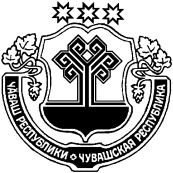 ЧУВАШСКАЯ РЕСПУБЛИКА АЛАТЫРСКИЙ РАЙОН  КИВĚ ЭЙПЕÇЯЛ ПОСЕЛЕНИЙĚН АДМИНИСТРАЦИЙЕХУШУ30 апрель 2020 г. № 60         КИВĚ ЭЙПЕÇ ялěАДМИНИСТРАЦИЯСТАРОАЙБЕСИНСКОГО СЕЛЬСКОГОПОСЕЛЕНИЯ ПОСТАНОВЛЕНИЕ30 апреля 2020 г. № 60село Старые АйбесиО внесении изменений в постановление от 26.05.2016г.№ 30 « Об утверждении Административного регламента администрации Староайбесинского сельского поселения Алатырского района по исполнению муниципальной функции по контролю за обеспечением сохранности в отношении автомобильных дорог местного значения в границах населенных пунктов  сельского поселения»